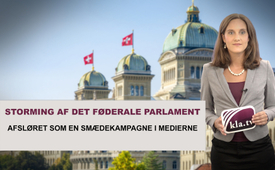 "Storming the Federal Parliament" afsløret som en smædekampagne i medierne"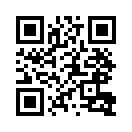 "Storming the Bundeshaus" afsløret som en smædekampagne i medierne
Er overskrifter som "Storming the Bundeshaus" og "Aggressive foranstaltninger-skeptiker-demo" fakta eller medieagitation? Det er sikkert, at negative fordomme fremmes, og at den splittede, men fredelige befolkning således ikke ledes ind på en fælles vej! Den højlydte, men fredelige indsats for Schweiz er vigtigere end nogensinde, netop fordi der ikke er plads til en åben debat i de store schweiziske medier. Den noget anderledes placering af dette program bringer helt nye perspektiver frem i lyset. [læs mere]"Storming the Federal Parliament" afsløret som en smædekampagne i medierne

"Politiet forhindrer en mulig storming af forbundsparlamentet" var overskrifterne i de store schweiziske medier.SRF1, klokken 8 i nyhederne den 17. september 2021: "Reto Nause, 
sikkerhedschef i Berns by, skrev på Twitter, at politiet havde, citat: "forhindret en mulig storm på forbundsdagen". Sikkerhedschefen tweetede: „Ophedet opsøgende arbejde ved demonstration for skeptikere af aggressive foranstaltninger” 
Ifølge Nau.ch sammenlignede Reto Nause Corona-demonstrationen i Bern 
med stormningen af Capitol tidligere i år. Kantonens politi i Bern brugte vandkanoner, gummiskud og irritationsgas for at opløse demonstrationen.vad skete der? Var der virkelig tale om en "stormning af Bundeshaus" og en "aggressiv demonstration for skeptiske foranstaltninger"? Eller var det snarere en tvivlsom mediesmørekampagne mod fredelige demonstranter og meningsmodstandere? I dette program kan du se billeder og uddrag af den pressemeddelelse, som initiativtagerne til demonstrationen har udsendt. Kun den, der lytter til eller ser på begge sider, kan danne sig sin egen mening! Nu den ene efter den anden. 
Siden den 13. september 2021 har der været en udvidet certifikatforpligtelse i kraft i Schweiz. 
Personer, der ikke ønsker at blive vaccineret eller testet, vil blive udelukket fra dele af det offentlige liv, f.eks. vil de ikke have adgang til indendørs områder i barer og restauranter. 
Den 16. september opfordrede Freedom Trychlers til en spontan demonstration i Bern mod Corona-foranstaltningerne. ”Trycheln" er en gammel schweizisk tradition for at fordrive onde ånder med store ko klokker, der er hamret ud af tin. Som ved de tre foregående demonstrationer i Bern informerede Freiheitstrychler politiet i Bern om hændelsesforløbet og marchruten. Det anslås, at mellem 10.000 og 20.000 mennesker havde fulgt opfordringen 
og "vist deres utilfredshed med de eksistentielt skadelige foranstaltninger". 
De store schweiziske medier talte derimod om 3.000 til 4.000 mennesker, Blick talte endda om ca. 1.500. Dette synes at være en bevidst strategi for at nedtone de bekymrede borgeres utilfredshed med Corona-foranstaltningerne. Om demonstrationens forløb og hvad der præcist skete på Bundesplatz, viser vi nu nogle uddrag fra Freiheitstrychlers pressemeddelelse af 17. september:
"Optoget til den fredelige demonstration i Berns gamle bydel blev stoppet i højde med Käfigturm af "Antifa", en venstreekstremistisk autonom og ofte voldelig gruppe, med en moddemonstration. Det lille sikkerhedshold, der deltog i demonstrationen, havde ingen politistøtte, men kunne efter kort tid tillade, at protestmarchen kunne fortsætte. Under marchen forhindrede Freiheitstrychlers sikkerhedsteam flere angreb fra moddemonstranter 
fra de passager i Berns gamle bydel, der mødte marchruten ved siden af.
Inden den fredelige demonstration ankom til Bundesplatz, bad en del af Freiheitstrychlers sikkerhedstjeneste de "Antifa"-medlemmer, der var til stede foran Bundeshaus, om at forlade pladsen. Igen havde sikkerhedstjenesten ingen politistøtte. Sikkerhedstjenesten blev angrebet, og et medlem af holdet blev moderat såret. [...] Freiheitstrychler vil gerne have mere politibeskyttelse mod voldelige moddemonstranter ved fremtidige demonstrationer.
De Frihedstoryernes sikkerhedstjeneste var så svækket efter hændelsen, 
at den ikke længere kunne forhindre provokatørerne i at ryste ved afspærringerne foran det føderale palads, da demonstrationen ankom. 
Det er ikke muligt at fastslå, hvem disse isolerede personer var. Det skal dog bemærkes, at de ikke tilhørte de frihedsorienterede, tværtimod forsøgte de efter de første vandkanonslag at beskytte gitteret mod disse urimelige mennesker. 
På grundlag af forskellige vidneudsagn er der mistanke om, at "Agents Provocateurs", provokatorer på vegne af en tredjepart, var i aktion og også bidrog til brugen af vandkanonerne ved at kaste genstande. 
Efter brugen af vandkanoner affyrede politiet tåregas én gang mod den fredelige menneskemængde, og efterhånden brød demonstrationen op i panik. Politiets aggressive og uforholdsmæssige optræden gjorde det vanskeligt for de forsøgspersoner, der forsøgte at forlade stedet på en ordentlig måde.
Freiheitstrychler tager afstand fra enhver form for vold og er stærkt imod de uforholdsmæssigt skadelige Corona-foranstaltninger. [...] Den højlydte, men fredelige indsats for frihed i Schweiz er vigtigere end nogensinde og vil ikke blive forhindret af enkelte militante personer. Politiet har også et ansvar i denne henseende! Medierne fremstiller hændelserne som et "angreb på forbundshuset", hvilket ikke svarer til kendsgerningerne og repræsenterer en propagandistisk stemningsmagt mod kritikere af Corona-foranstaltningerne, som er historisk set enestående i vores land."
Så meget fra pressemeddelelsen fra Freedom Strychlers. I et demokrati er beskyttelse af mindretal, grundlæggende rettigheder såsom retten til at demonstrere og accept af en politisk opposition vigtige elementer. Dette synes dog for længst at være ophørt med at gælde for kritikerne af Corona-foranstaltninger. I hvert fald ikke for de store schweiziske medier. 
Uden videre bliver fredelige demonstranter til "aggressive Corona-skeptikere". I stedet for at beskytte de bekymrede borgere mod individuelle ballademagere og uforholdsmæssig stor politiindsats, bliver de bagvasket. I stedet for at mægle og bidrage til en åben diskurs mellem for- og imod-siden af foranstaltningerne, hælder de olie på ilden og skræmmer dermed den schweiziske befolkning. I stedet for seriøs og afbalanceret rapportering på stedet opildner de med situationsforvrængende overskrifter. Dermed viser disse medier sig at være de virkelige ødelæggere af demokratiet.Kære seere, spred budskabet om dette program, så begge sider bliver hørt, og så flere og flere mennesker ikke længere vil lade sig ophidse mod hinanden.fra dd.Kilder:Situationen forvrider overskrifterne:
https://www.blick.ch/schweiz/bern/unbewilligte-demonstration-in-bern-rund-1500-corona-skeptiker-protestieren-gegen-zertifikat-id16837708.html

SRF1, klokken 8 i nyhederne, 17. september 2021:
https://www.srf.ch/audio/heutemorgen/knallpetarden-und-traenengas-kundgebung-gegen-coronamassnahmen?id=12057297

Reto Nause, sikkerhedschef i Berns by:
https://www.20min.ch/story/corona-demonstranten-wollen-polizei-sperre-bei-bundeshaus-brechen-226894179744
https://www.nau.ch/news/schweiz/sicherheitsdirektor-reto-nause-verurteilt-gewalt-an-corona-demo-66004445

Frihed Strychler:
https://www.suedostschweiz.ch/politik/2021-09-18/freiheitstrychler-weisen-verantwortung-fuer-ausschreitungen-zurueck
https://de.wikipedia.org/wiki/Trycheln

Bern Livestream 1: https://www.youtube.com/watch?v=RRQ_ys594Tg
Bern Livestream 2: https://www.youtube.com/watch?v=MkIcZCpI5dE
Bern Livestream 3: https://www.youtube.com/watch?v=kQ5cNx2K6L0
Bern Livestream 4: https://www.youtube.com/watch?v=_RG7POVpiOw

LIVE: Bern / Schweiz Rally "Covid certifikat forpligtelse" 16.9.2021
https://www.youtube.com/watch?v=Jyn0dj87YwI

Livestream Bern 16.9.2021 - Vi holder os opdateret
https://www.youtube.com/watch?v=zqrsPt3ea9s

BERN 16.09.2021 LIVESTREAM DEMO for fred og frihed
https://www.youtube.com/watch?v=XmSGV8CiE90

Bern 16.09.2021 Politi med vandkanoner
https://www.youtube.com/watch?v=_epRYAv6AVQDette kan også interessere dig:#Coronavirus-da - www.kla.tv/Coronavirus-da

#Schweiz-da - www.kla.tv/Schweiz-daKla.TV - De andre nyheder ... gratis - uafhængige - ucensurerede ...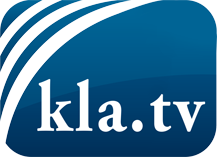 hvad medierne ikke bør tie stille om ...Lidt hørt - af folket, for folket! ...regular News at www.kla.tv/daHold dig opdateret - det er det hele værd!Gratis tilmelding til vores e-mail-nyhedsbrev her: www.kla.tv/abo-enSikkerhedsrådgivning:Desværre bliver modstemmer censureret og undertrykt mere og mere. Så længe vi ikke rapporterer i overensstemmelse med de korporative mediers ideologi og interesser, er vi konstant i fare for, at der vil blive fundet undskyldninger for at lukke eller skade Kla.TV.Så tilmeld dig et internetuafhængigt netværk i dag! Klik her: www.kla.tv/vernetzung&lang=daLicens:    Creative Commons-licens med tilskrivning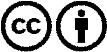 Spredning og gengivelse er tilladt, hvis Kla.TV med kildeangivelse. Intet indhold må præsenteres uden for sammenhæng.
Statsfinansierede institutioner må ikke anvende den uden skriftlig tilladelse fra Kla.TV. Overtrædelse vil blive retsligt forfulgt.